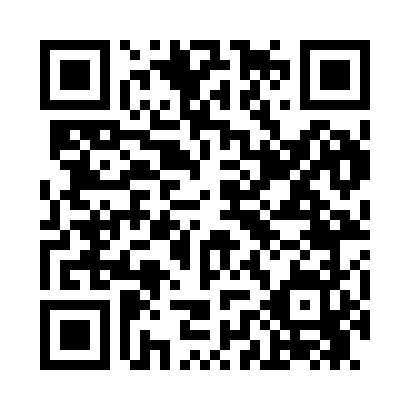 Prayer times for Blue Mounds, Wisconsin, USASat 1 Jun 2024 - Sun 30 Jun 2024High Latitude Method: Angle Based RulePrayer Calculation Method: Islamic Society of North AmericaAsar Calculation Method: ShafiPrayer times provided by https://www.salahtimes.comDateDayFajrSunriseDhuhrAsrMaghribIsha1Sat3:395:2312:575:018:3210:162Sun3:385:2212:575:018:3310:183Mon3:375:2212:585:028:3410:194Tue3:365:2112:585:028:3510:205Wed3:365:2112:585:028:3510:216Thu3:355:2112:585:038:3610:227Fri3:345:2012:585:038:3710:238Sat3:345:2012:595:038:3710:239Sun3:345:2012:595:038:3810:2410Mon3:335:2012:595:048:3810:2511Tue3:335:2012:595:048:3910:2612Wed3:325:2012:595:048:3910:2713Thu3:325:201:005:058:4010:2714Fri3:325:201:005:058:4010:2815Sat3:325:201:005:058:4110:2816Sun3:325:201:005:058:4110:2917Mon3:325:201:005:068:4110:2918Tue3:325:201:015:068:4210:2919Wed3:325:201:015:068:4210:3020Thu3:325:201:015:068:4210:3021Fri3:325:201:015:068:4210:3022Sat3:335:211:025:078:4210:3023Sun3:335:211:025:078:4310:3024Mon3:335:211:025:078:4310:3025Tue3:345:221:025:078:4310:3026Wed3:345:221:025:078:4310:3027Thu3:355:221:035:088:4310:3028Fri3:365:231:035:088:4310:3029Sat3:365:231:035:088:4310:3030Sun3:375:241:035:088:4210:29